Государственное Бюджетное Дошкольное Общеобразовательное Учреждение детский сад № 428 Московского района Санкт-Петербурга______________________________________Конспект интегрированной непосредственно образовательной деятельности по формированию элементарных математических способностей у  детей  подготовительной группы «Путешествие на остров математики»Выполнила:  Воспитатель I квалификационной категории                                                 Подготовительной группы «Капелька»Захарчик Маргарита Юрьевна__________________________________________________________________Санкт-Петербург2015 годЦель:Создать условия для развития логического мышления, сообразительности, внимания.Задачи:- упражнять в счете в пределах 20;- закреплять знания о последовательности дней недели, времен года;- расширять зону зрительного опыта детей, развивать зрительно-двигательную координацию;- закрепить умение ориентироваться на листе бумаги;- закрепить умение различать понятия: выше – ниже, шире – уже, длиннее – короче, старше - младше.Интеграция образовательных областей:Познавательное развитие.- Развивать познавательную деятельность, внимание, память, мелкую моторику.- Развивать смекалку, зрительную память, воображение.Социально-коммуникативное развитие.- Развивать социальные навыки: умение работать в группе, договариваться, учитывать мнение партнёра, а также отстаивать своё мнение, доказать свою правоту.- Воспитывать умение доброжелательно относиться к товарищу, оказывать ему посильную помощь.Речевое развитие.- Воспитывать умение общаться в процессе работы, игры.- Способствовать формированию мыслительных операций, развитию речи, умению аргументировать свои высказывания.Оборудование и материалы: Конверт с письмом, конверты с заданиями, конверт с буквами, Простые карандаши, листы с заданиями (раздаточный материал), голубая бумага (на каждого ребенка), фишки, мягкие модули, мяч.Художественно-эстетическое развитие.- Развивать умение аккуратно и точно выполнять задания.Физическое развитие.- Продолжать развивать двигательную активность, ловкость.Ход занятия:Приложение 1.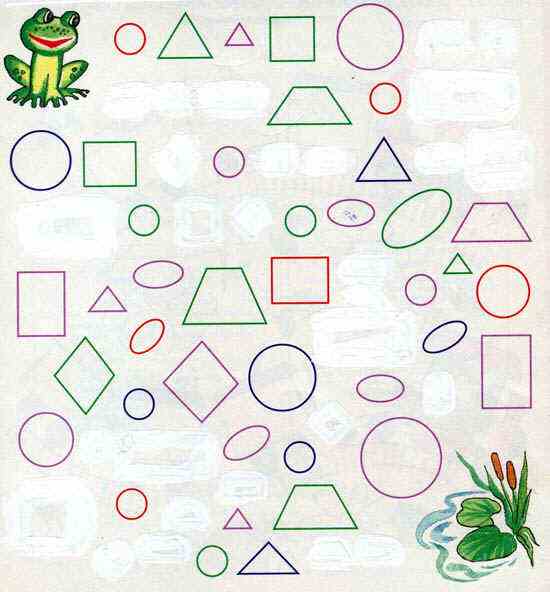 Приложение 2.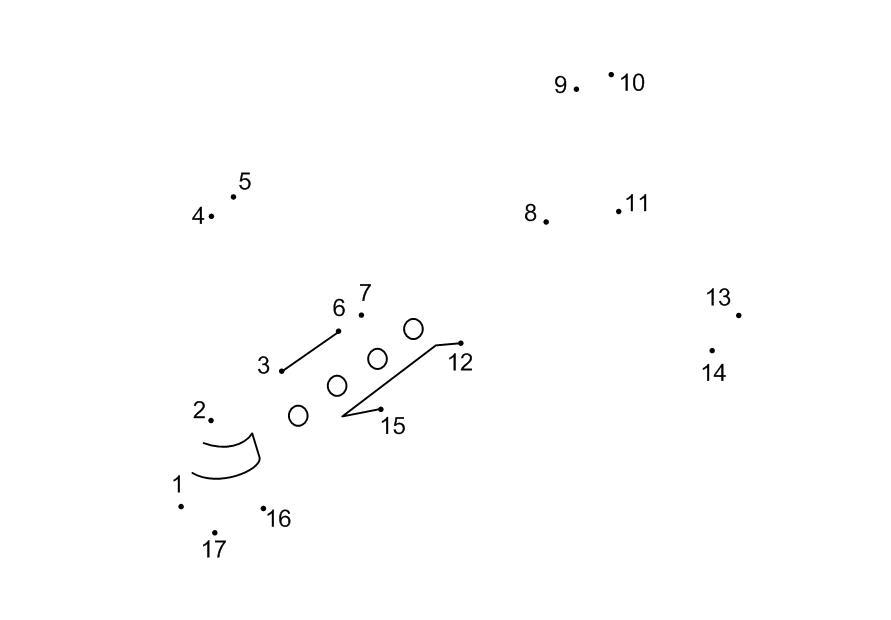 ВоспитательОтветы детей– Ребята, сегодня утром почтальон принес письмо от самого доброго доктора, как Вы думаете, от кого?– Правильно, молодцы. Вот что написано в письме: - «Дорогие дети, я спешу на помощь к больным бегемотикам в Африку, но забыл, где они живут, помогите вспомнить точный адрес бегемота». Вот Вам конверт, в котором есть карточки с заданиями, за каждое выполненное задание Вы получите букву и когда соберете все буквы, то сможете узнать и сообщить мне точный адрес телеграммой. Вас ждут большие трудности, но я думаю, что вы с ними справитесь. Айболит».- Ну что, кто из вас хочет помочь Айболиту?- От Айболита.- Я!!!!Задание 1Задание 1- А как нам попасть в Африку? Ребята, на чем можно добраться в Африку?-  Перед вами листок бумаги, а на нем цифры. Возьмите карандаши, соедините цифры по порядку, и мы узнаем, как быстрей добраться до Африки.- Что у вас получилось?- Правильно, мы нашли первую букву.- На самолете, на поезде, на дирижабле.- Самолет.Дети получают первую букву «Л».Дети получают первую букву «Л».Задание 2Задание 2- Но чтобы поднялся наш самолет, нам надо правильно назвать нужные цифры от 1 до 20. Для этого мы возьмем мяч, и будем по порядку называть цифры от одного до двадцати, передавая мяч по кругу.Счет детьми по очереди до 20. Получение второй буквы «И».Счет детьми по очереди до 20. Получение второй буквы «И».Задание 3Задание 3– Ну что, полетели? А пока мы с вами летим, чтобы не было скучно, я загадаю вам загадки. Слушайте внимательно:1. У бабушки Даши внучка МашаКот Пушок, собака Дружок.Сколько у бабушки внуков? 2. На дереве сидят 4 птицы: 2 воробья, остальные вороны. Сколько ворон? 3. 9 грибов нашел Вадим,А потом еще один.Вы ответьте на вопрос:Сколько он грибов принес?5. С одного берега на другой переплывают утята и цыплята. Кто первым доберется до берега?- А почему?- Молодцы, ребята. Вот у нас еще одна буква.- Один.- Две.- Десять.- Утята.- Цыплята не умеют плавать.Дети получают следующую букву «М».Дети получают следующую букву «М».Физминутка: «Самолет».Физминутка: «Самолет».Руки в стороны - в полет (руки в стороны)Отправляем самолет. (круговые движения руками)Правое крыло вперед, (правую руку вперед)Левое крыло вперед. (левую руку вперед)Раз, два, три, четыре – (прыжки на месте)Полетел наш самолет. (ходьба на месте)Руки в стороны - в полет (руки в стороны)Отправляем самолет. (круговые движения руками)Правое крыло вперед, (правую руку вперед)Левое крыло вперед. (левую руку вперед)Раз, два, три, четыре – (прыжки на месте)Полетел наш самолет. (ходьба на месте)Задание 4Задание 4- Посмотрим, что в следующем задании? Здесь разные вопросы, давайте попробуем на них ответить.- Какое сейчас время года?- Сегодня вторник, а завтра?- время года - это…(утро, вечер, день, осень)?- Если линейка длиннее карандаша, то карандаш…?- Если стол выше стула, то стул…?- Если дорога шире тропинки, то тропинка?- Сколько месяцев в году?- Назовите зимние месяцы.- Сколько ушей у трех мышей?- Сколько концов у двух палок?- Если сестра старше брата, то брат…?- Молодцы, ребята! Теперь у нас есть еще одна буква.- Осень.- Среда.- Осень.- Короче.- Ниже.- Уже.- Двенадцать.- Декабрь, январь, февраль.- Шесть.- Четыре.- Младше.Дети получают еще одну букву «П».Дети получают еще одну букву «П».Задание 5. Игра: «Летчики».Задание 5. Игра: «Летчики».– Перед вами листы голубой бумаги и самолет. Поставьте самолет внизу листа посередине. Самолет быстро поднимается вверх. Где находится самолет? - Теперь резко опускается вниз. Где находится самолет? - Теперь он летит в верхний правый угол. Где находится самолет?-Самолет летит в нижний левый угол. Где находится самолет? - Самолет летает, летает, летает. Стоп. Прилетели! (У каждого ребенка спросить, где остановился его самолет.)– Молодцы ребята, вы хорошо справились с заданием. Вот еще одна  буква. - Вверху посередине.- Внизу посередине.- В верхнем правом углу.- В нижнем левом углу.Дети получают еще одну букву «О».Дети получают еще одну букву «О».Задание 6Задание 6Ребята, посмотрите внимательно на листочки и послушайте задание. - Лягушка заблудилась в математической галактике. Ей надо добраться до своего болота. Она может прыгать только по кочкам четырехугольной формы. Если вы заштрихуете все четырехугольники – лягушка увидит, куда прыгать и доберется домой. Давайте поможем лягушке. (приложение 1)Дети получают еще одну букву «П».Дети получают еще одну букву «П».Задание 7Задание 7- Нам нужно решить математические задачки:1.Пять ворон на крышу сели.да ещё две прилетелиОтвечайте быстро, смело,Сколько всех их прилетело?2.На блюдце у Андрюшичетыре жёлтых грушиЕсть ребёнок захотел  и две груши съел? Сколько осталось груш?3.Мурка-кошка мышеловка,Съела 3 мышей в кладовкеИ сейчас к норе подкралась,Цап ещё одна попалась,Вот так Мурка, сколько ейУдалось поймать мышей?- Семь ворон.- Две груши.- Четыре мышки.- Молодцы, ребята! Вот вам последняя буква. Мы выполнили все задания, давайте узнаем, куда должен приехать Айболит, чтобы помочь бегемотикам.
Составление детьми слова «Лимпопо».Отправка телеграммы доктору Айболиту.Составление детьми слова «Лимпопо».Отправка телеграммы доктору Айболиту.– Мы с вами выполнили сегодня  много заданий на занятии.- Скажите, а что вам понравилось больше всего делать?- Спасибо вам большое! Доктор Айболит, в знак благодарности, прислал вам угощение. До свидания, ребята!- Решать задачи, рисовать самолет, помогать Айболиту.